关于做好2018年《联合收割机插秧机跨区作业证》发放工作的通知各盟市农机化主管部门：2018年《联合收割机插秧机跨区作业证》（以下简称《作业证》）将于近期寄往各盟市。为做好《作业证》发放工作，现将农业部农机化管理司有关要求通知如下，请遵照执行。一要规范发放程序。根据农业部《联合收割机跨区作业管理办法》等有关规定，《作业证》由内蒙古农牧业厅、交通厅和旗县农机化管理部门加盖公章，三章齐全方为有效。旗县农机化管理部门要审核申领机车、人员的资质条件，严格按程序发放。不得跨行政区域发放，不得委托中介组织发放。《作业证》一车一证，严禁涂改、转借和倒卖。二要坚持免费发放。《作业证》印制工本费已由农业部统一支付。各地在发放《作业证》时，要贯彻免费发放的原则，不得向申领者收取任何费用。对搭车收费或变相收费等违规行为，要严肃查处，并追究相关单位的责任。三要做好登记备案。《作业证》是跨区作业机车免交车辆通行费的凭证和依据。为加强《作业证》备案和管理工作，农业部农机化管理司在《作业证》上继续加印唯一对应的二维码，并建立了相应数据库。民众可通过手机扫描软件查验《作业证》真伪和相关信息，同时，可下载“农机直通车”手机客户端，方便合作社、农机手、农户找农机、找农活。旗县农机化管理部门应通过“全国农机化信息服务平台”（http://www.njztc.com）或农机直通车政务版客户端向农业部登记备案（具体方法详见附件），及时将《作业证》信息上传到数据库。信息不齐者，可视为无效《作业证》。盟市农机化主管部门要加强辖区内《作业证》发放和登记备案工作监督管理，切实维护跨区作业机手合法权益。今后，按照农业部农机化管理司要求，《作业证》发放数量要与上年度登记备案情况挂钩。附件：2018年《联合收割机插秧机跨区作业证》登记备案操作方法                    内蒙古自治区农牧业厅农机局2018年3月19日附件2018年《联合收割机插秧机跨区作业证》登记备案操作方法一、操作环境要求1.手机客户端安卓2.3版本以上智能手机或苹果手机，应具备拍照功能。因数据传输的需要，建议/制式或具备WIFI功能。2.电脑Web端常规配置电脑，具备网络环境，使用IE8.0或以上版本浏览器。第三方浏览器推荐360（兼容模式）、火狐、谷歌、搜狗等。如果遇到因兼容问题导致的功能异常，请及时电话联系400-133-9797进行反馈。二、账号获取方式1.系统管理员账号获取方式《全国农机化信息服务平台》已经为部、省、市、县各级农机管理部门设置了原始的系统管理员账号和密码。（1）已经使用《农机直通车·全国农机化信息服务平台》的省、市、县各级农机管理部门，原有账号和密码继续有效。（2）尚未使用《农机直通车·全国农机化信息服务平台》的省、市、县各级农机管理部门，可以直接拨打全国客服电话：400-133-9797进行索取。部、省、市、县各级农机管理部门的系统管理员拥有系统的最高权限，负责系统的初始化设置以及添加、分配一般工作人员的账号及功能授权。2.一般工作人员账号获取方式部、省、市、县各级农机管理部门的工作人员账号由同级的系统管理员添加和授权。一般工作人员的账号和密码请直接联系同级的系统管理员获取。温馨提示：为了账户安全，请所有工作人员在初次登录系统时及时更换自己的密码。三、手机客户端下载安装方法1.方式一：通过微信公众号下载微信扫描（图 1-1）二维码，关注【农机直通车服务号】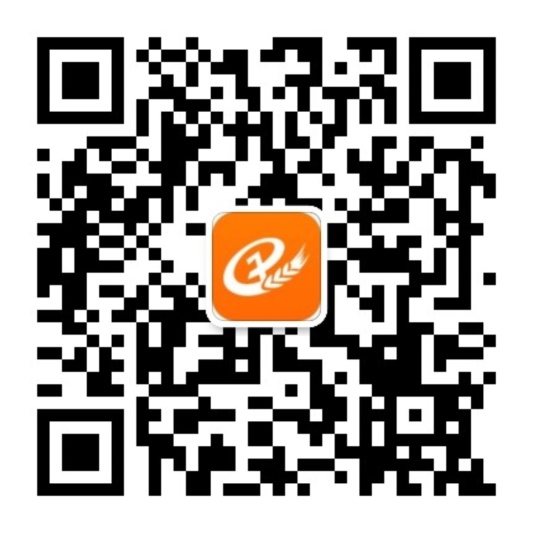 （图 1-1）农机直通车服务号在【农机直通车服务号】中，点击【直通车】页签，如（图1-2所示）。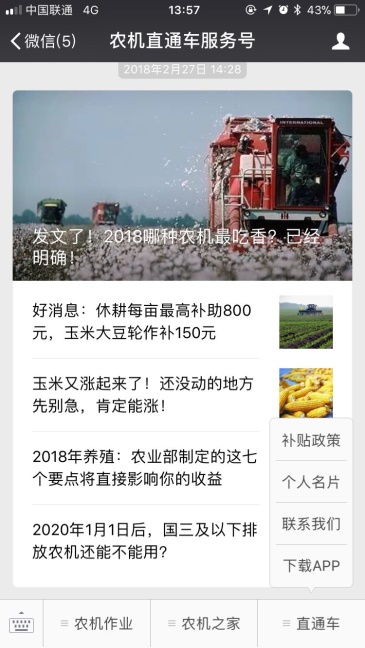 （图 1-2） 农机直通车微信公众号在（图1-2中），点击【下载App】，进（图 1-3）所示的操作界面。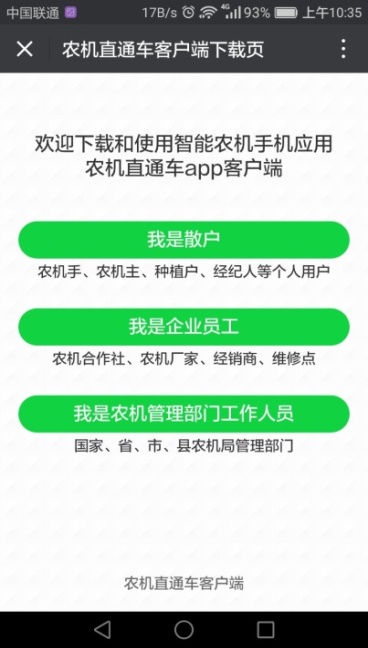 （图 1-3） 农机直通车手机客户端下载页面在（图1-3）中，点击跳转至（图1-4）所示的政务版客户端下载界面。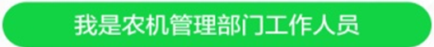 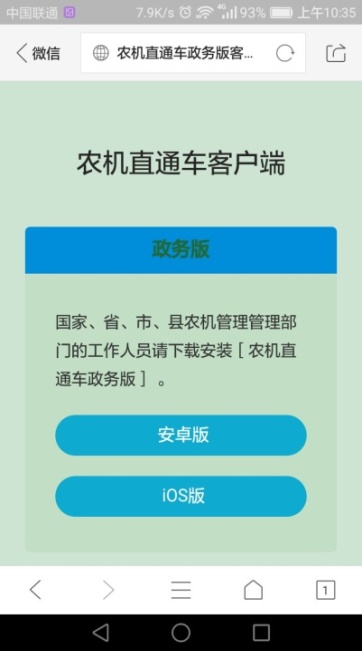 （图 1-4） 政务版手机客户端下载页面在（图 1-4）中，根据手机制式，点击【安卓版】或【ios版】按钮，按照提示即可下载安装政务版手机客户端。2.方式二：通过扫描二维码下载通过手机的扫一扫功能，扫描农机直通车网站：http://www.njztc.com 主页右侧二维码，如（图1-4）所示：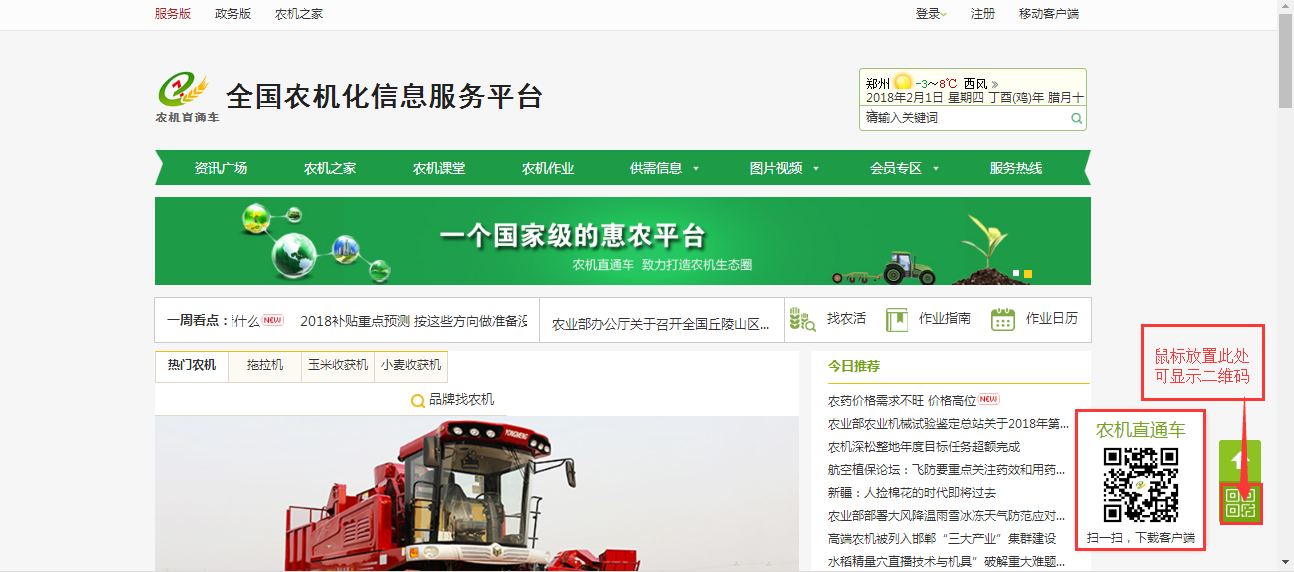 （图 1-4） 农机直通车门户网站扫描（图1-4）中的二维码，手机页面跳转至下载界面。四、电脑Web端操作说明1.登录系统在浏览器中输入http://www.njztc.com并回车，登录【农机直通车·全国农机化信息服务平台】的门户网站，如（图 2-1）所示。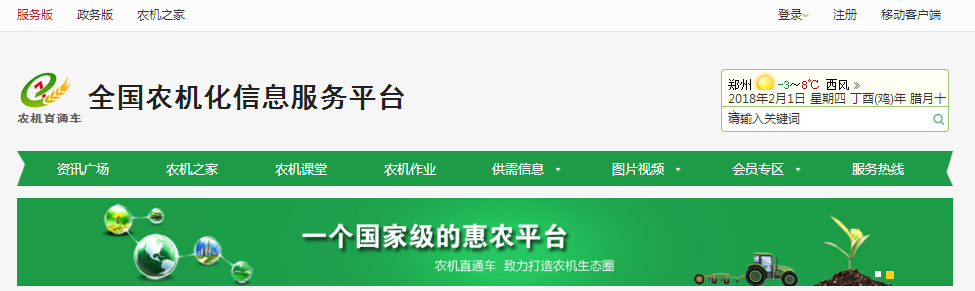 （图2-1） 农机直通车门户网站在（图2-1）中，点击右上角按钮下的，或在浏览器中直接输入网址http://gmc.njztc.com并回车，进入（图 2-2）所示的登录界面。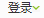 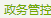 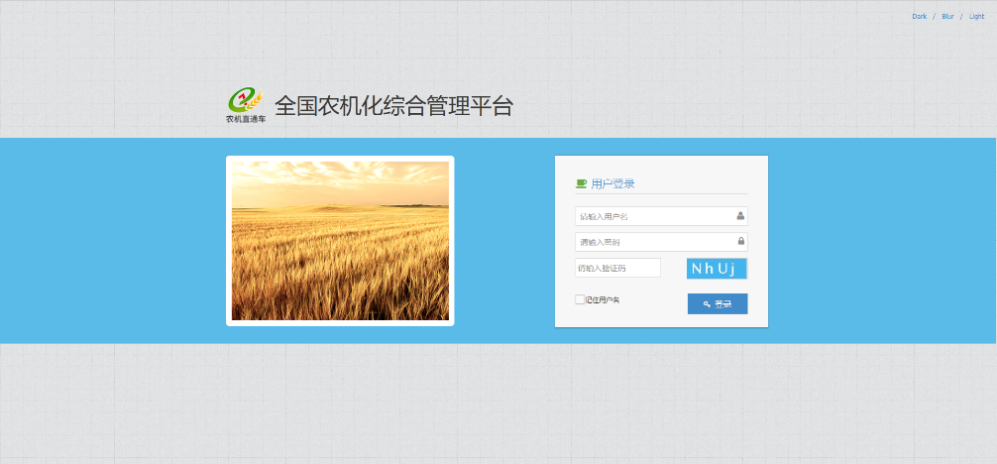 （图 2-2） 系统登录界面在（图2-2）中，输入正确的账户、密码和验证码并点击【登录】按钮，即可登录系统进入功能主页面。 2.录入跨区作业证信息在任何一个操作界面，点击【跨区作业证管理】模块下的【作业证录入】功能，系统进入（图2-3）所示的操作界面。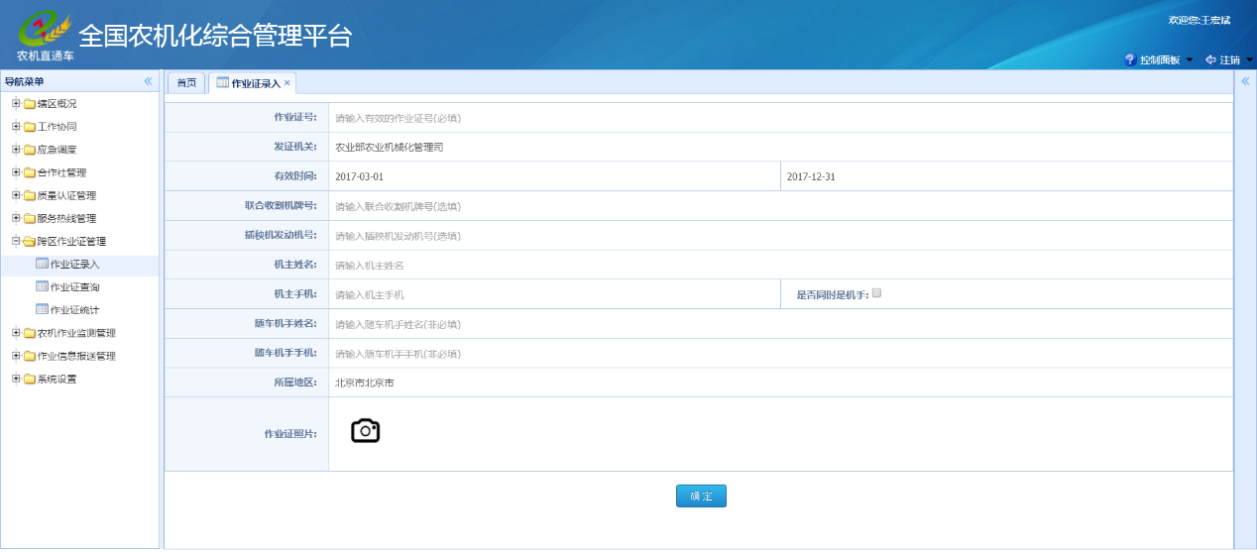 （图2-3） 跨区作业证录入界面在（图2-3）中：录入跨区作业证的相关信息，上传跨区作业证照片（可以不上传，但必须填写相关信息）并点击按钮，即可录入跨区作业证信息。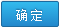 3.查询跨区作业证信息在任何一个操作界面，点击【跨区作业证管理】模块下的【作业证查询】功能，系统进入（图2-4）所示的操作界面。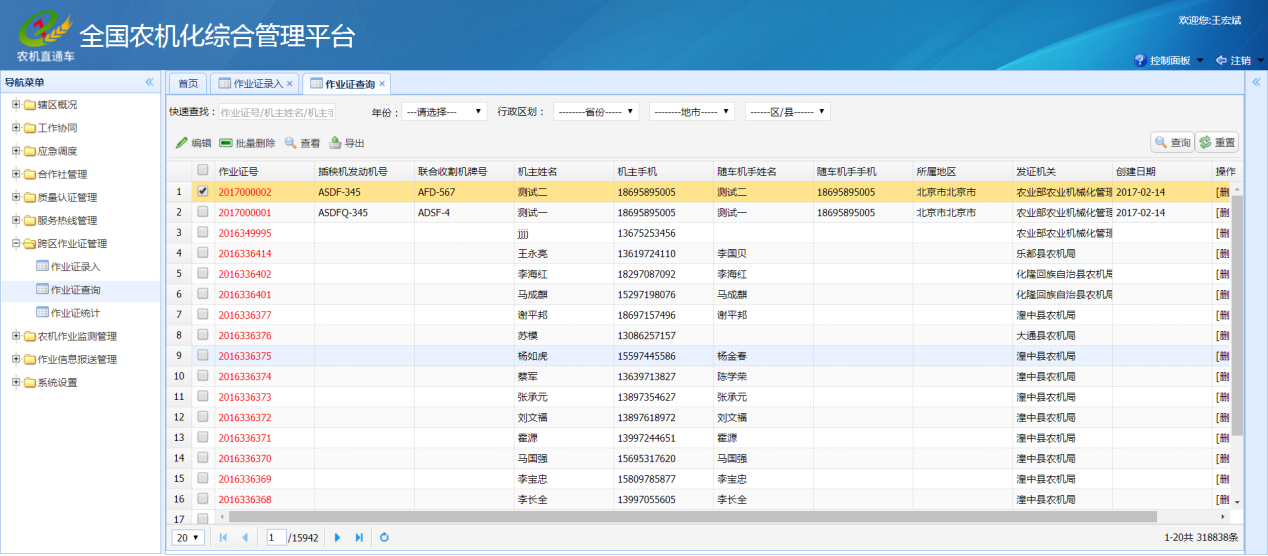 （图2-4） 跨区作业证查询界面在（图2-4）中：（1）在【快速查找】对话框中输入跨区作业证编号、机主姓名或电话并点击按钮，可快速筛选；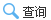 （2）选择输入年份或行政区划并点击按钮，也可快速筛选，点击按钮可对筛选条件进行重置重新选择；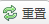 （3）点击按钮可对已选跨区作业证信息进行编辑，点击按钮可查看选中的跨区作业证详细信息；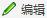 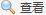 （4）点击按钮可对所选中的跨区作业证信息进行批量删除，点击按钮可将所选中跨区作业证信息导出一份电子文档。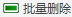 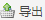 五、手机客户端操作说明1.登录手机客户端打开农机直通车政务版客户端，录入正确的手机号码和密码，进入到手机客户端的【工作台】首页，如（图3-1）所示。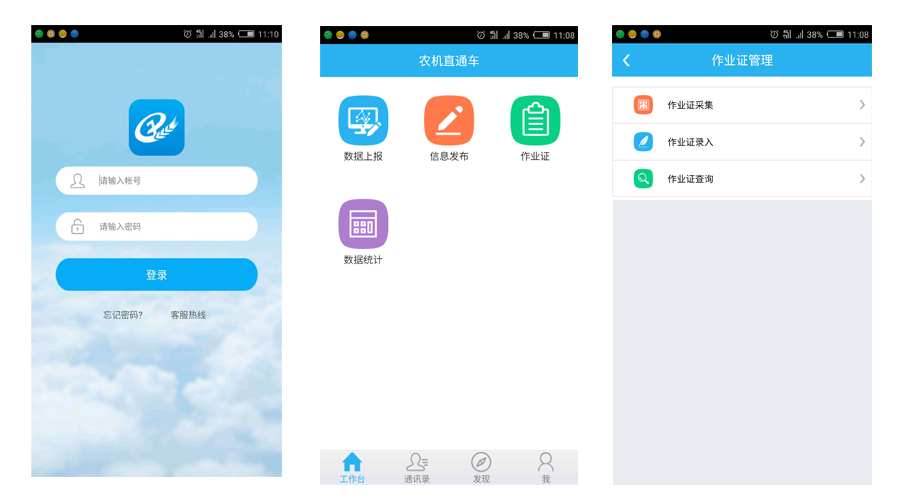 （图 3-1） 手机客户端工作台首页2.录入跨区作业证信息在（图3-1）中，直接点击【作业证】图标，进入作业证管理界面。或者点击（图 3-1）中的【发现】按钮，进入（图3-2）所示的【发现】首页。在（图3-2）中选择【作业证管理】下的【作业证录入】功能，同样可以进入到（图 3-3）所示的作业证录入界面。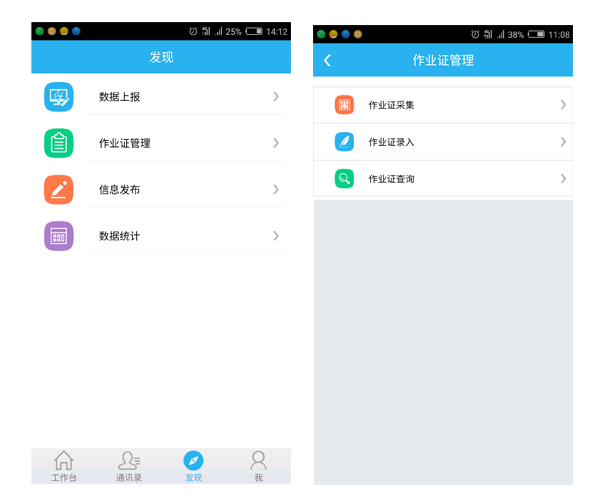 （图3-2） 手机客户端发现首页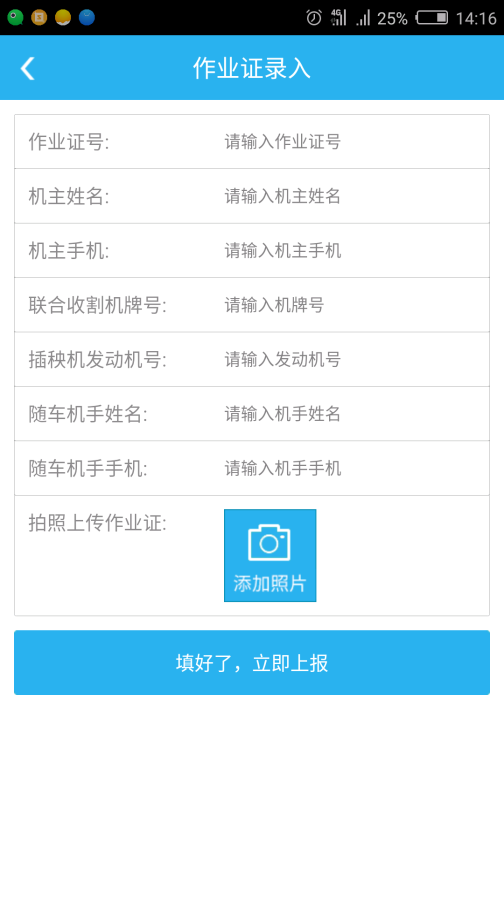 （图3-3） 跨区作业证录入界面在（图3-3）中：（1）点击【拍照上传作业证】按钮，上传已填写完成的跨区作业证（背面）；（2）点击按钮，扫描跨区作业证中的二维码获取跨区作业证编号或直接输入跨区作业证编号；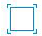 （3）填写相关信息（可以不填写）并点击按钮即可。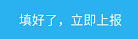 3.编辑跨区作业证信息在（图3-1）中直接点击【作业证查询】图标，或在（图 3-2）中选择【作业证查询】功能，进入（图3-4）所示的跨区作业证查询界面。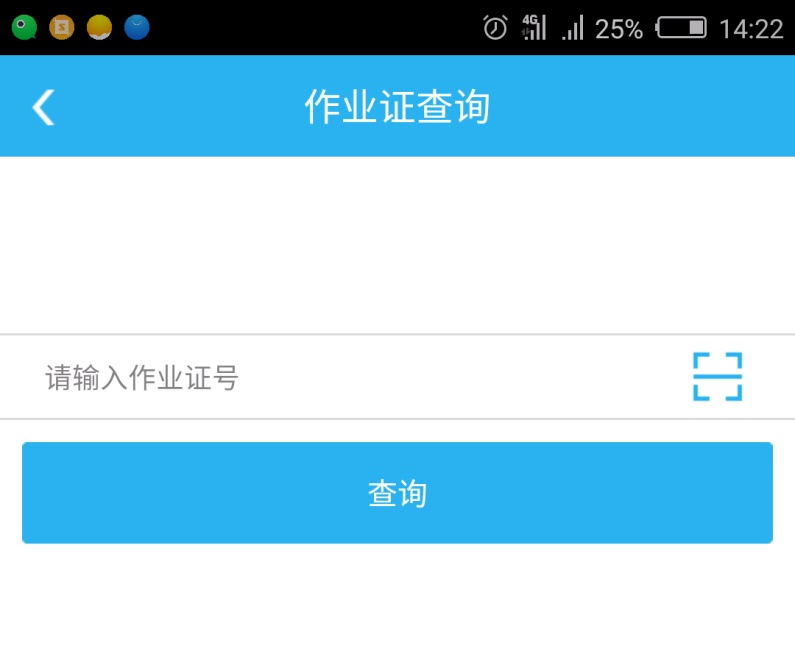 （图3-4） 跨区作业证查询界面在（图3-4）中：（1）点击点击按钮获取跨区作业证编号或直接输入跨区作业证编号并点击按钮，即可查询跨区作业证的相关信息；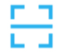 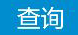 （2）如果跨区作业证信息有误，还可以编辑、重传跨区作业证信息。